Whe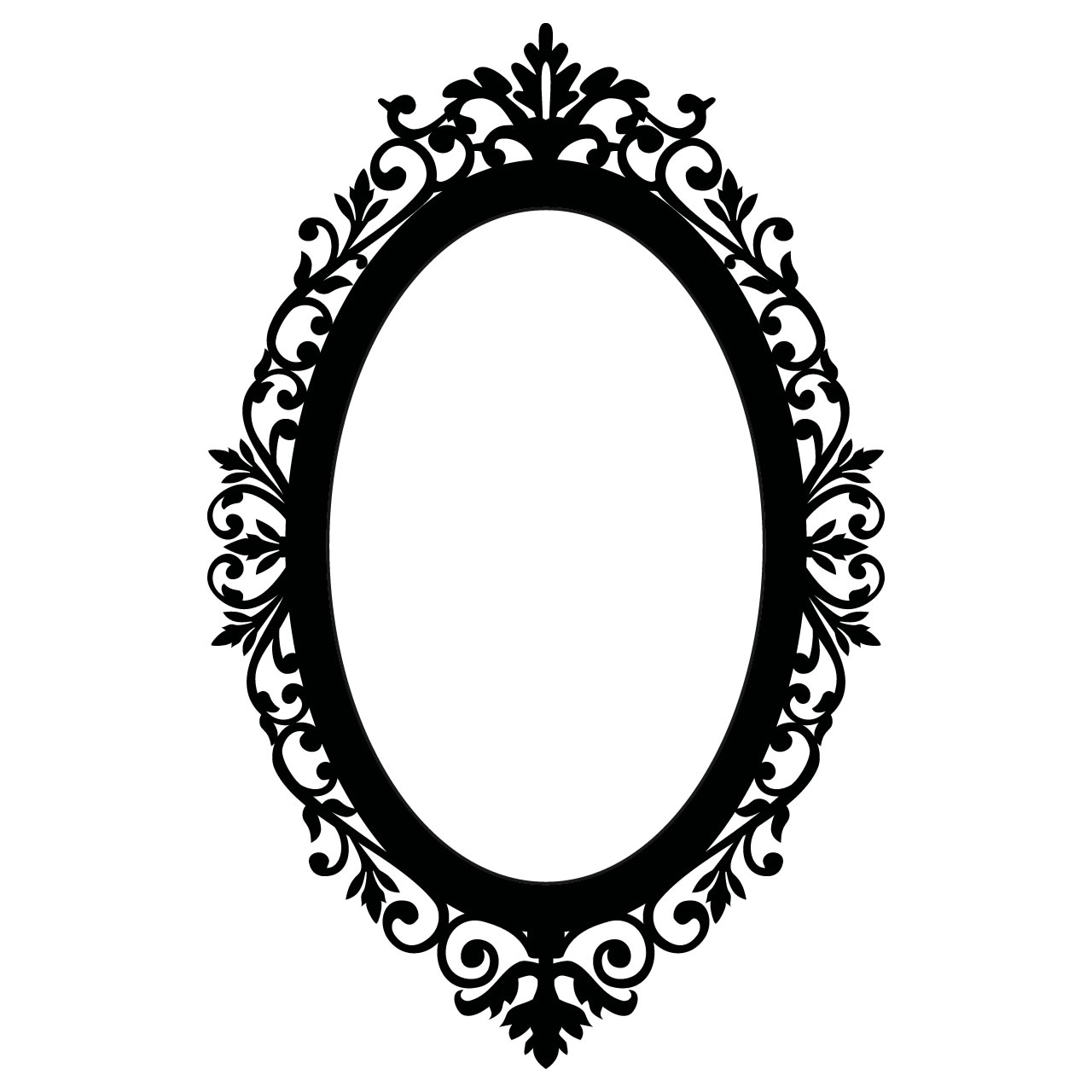 